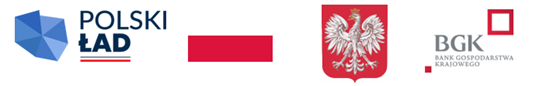 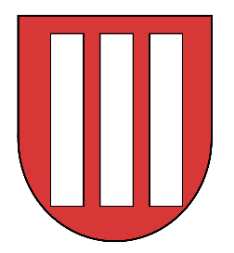      Załącznik nr 13 do SWZID postępowania oraz link do postępowania Nr referencyjny nadany sprawie przez Zamawiającego: IN.271.4.2024Na potrzeby postępowania o udzielenie zamówienia publicznego pn. „Budowa żłobko-przedszkola w miejscowości Chwałowice”Nr ID dot. w/w postępowania:	ocds-148610-066400ea-e5f1-11ee-9c02-ce2b643d361dLink do postępowania:https://ezamowienia.gov.pl/mp-client/tenders/ocds-148610-066400ea-e5f1-11ee-9c02-ce2b643d361d